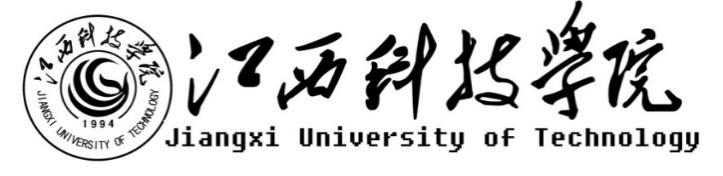 江西科技学院关于劳动仲裁实训系统软件采购项目公开询价邀请函项目编号：JK20230320001项目名称：劳动仲裁实训系统软件采购项目一、询价邀请函按照公开、公平、公正的原则，经学校研究决定，将江西科技学院企业劳动仲裁实训系统软件采购项目公开询价信息公布，欢迎国内合格的供应商参与,校内教职工均可推荐符合条件的供应商来参与，以利于做好信息透明、机会均等、程序规范、标准统一的要求。一、项目说明项目编号：JK20230321001项目名称：劳动仲裁实训系统软件采购项目数量及主要技术要求:1 参与人资格标准：本项目采用资格预审制，发布公开询价公告后，各潜在参与人在满足资格要求并提供以下相关证明资料方能参与本项目报价（提交标书前发给联系人，同时放入标书中）（1）参与人应具有独立法人资格，具有独立承担民事责任能力的生产厂商或授权代理商。（2）参与人应具有提供软件开发及服务的资格及能力，具备相应的维护保养能力。在南昌市范围有固定服务机构优先。（3）参与人应遵守中国的有关法律、法规和规章的规定。（4）参与人具有相关软件开发项目和良好的售后服务应用成功案例。近三年未发生重大安全或质量事故。（5）参与人须有良好的商业信誉和健全的财务制度。（6）参与人有依法缴纳税金的良好记录。报价响应文件递交方式：密封报价，按规定时间送达。报价响应文件递交截止时间：2023年4月11下午16:00前报价响应文件递交地点：江西科技学院后勤中心204联系人：吴震林；联系电话：0791-88136832，13870830011参加本项目的参与人如对公开询价邀请函列示清单内容存有疑问的，请在报价响应文件递交截止之日前，将问题以书面形式（有效签署的原件并加盖公章）提交至学校业务对接人，联系人：温小利；电话：19979114413；加盖公章的质疑文件进行回复。9、本项目最终成交结果会在中教集团后勤贤知平台“中标信息公示”板块公示，网址：www.ceghqxz.com。参加本项目的参与人如对采购过程和成交结果有异议的，请以书面形式（有效签署的原件并加盖公章），并附有相关的证据材料，提交至集团监察审计部。投诉受理部门：中教集团监察审计部，投诉电话： 0791-88106510 /0791-88102608二、参与人须知1.所有货物均以人民币报价；2.报价响应文件2份，报价响应文件必须用A4幅面纸张打印，须由参与人填写并加盖公章（正本1份副本1份）；3.报价响应文件用不退色墨水书写或打印，因字迹潦草或表达不清所引起的后果由参与人自负；4. 报价响应文件及所有相关资料需同时进行密封处理，并在密封处加盖公章，未做密封处理及未加盖公章的视为无效报价；5.一个参与人只能提交一个报价响应文件。但如果参与人之间存在下列互为关联关系情形之一的，不得同时参加本项目报价：(1) 法定代表人为同一人的两个及两个以上法人；(2) 母公司、直接或间接持股50％及以上的被投资公司;(3) 均为同一家母公司直接或间接持股50％及以上的被投资公司。三、售后服务要求1.免费保修期5年起；2.应急维修时间安排24小时内；3.培训计划及人员安排3次以上；4.维保地点、地址、联系电话及联系人员；5.维保服务收费标准；6.开发商的技术支持；四、确定成交参与人标准及原则：本项目为自有资金而非财政性资金采购，采购人按企业内部规定的标准进行评定 。参与人所投物品符合需求、质量和服务等的要求,经过磋商所报价格为合理价格的参与人为成交参与人。最低报价不作为成交的保证。江西科技学院二、公开询价货物一览表劳动仲裁实训系统采购需求一、设备清单二、技术要求一、软件整体要求1、采用B/S（Browser/Server）结构，无用户数限制，客户端不需要安装终端软件，支持基于校园网、互联网的应用；2、能提供单个教师账号多实验班级同时实训功能，便于统一管理；3、能提供智能处理功能，内部构建实验报告体系，可以查看、下载实验报告。★4、以案例教学为主：系统要以真实案例为导向，包含较多的真实案例，降低理论学习的枯燥程度。 ★5、能进行“角色扮演法”教学法，比如设置“企业”“劳动者”“仲裁庭”等多个角色，模拟在劳动仲裁中可能遇到的情景，体验不同角色的工作内容。 6、法律法规：提供相关法律法规，包括中华人民共和国劳动争议调解仲裁法、中华人民共和国劳动合同法、企业劳动争议协商调解规定、女职工劳动保护特别规定等法律法规。二、功能模块及具体要求软件需要包含管理员端、教师端、学生端三部分。管理员端程序功能主要能提供教师信息的编辑添加删除，能够进行数据备份，记录管理员和教师的操作记录，可以新增各种文件等。（二）教师端程序功能教师端程序由实践课授课教师使用，需要主要包含教学任务、背景资料、法律法规。★1、教学任务：教师可新建任务，并查看每个学生的操作详情，下载实验报告。2、背景资料：可以包含劳动仲裁处理、劳动关系和劳动合同争议、劳动报酬争议、福利待遇争议、经济补偿金、赔偿金与违约金争议、社会保险争议等相关背景资料。3、法律法规：提供相关法律法规，教师也可自行新增文件。（三）学生端程序功能软件能主要包含劳动仲裁处理；劳动关系和劳动合同争议；劳动报酬争议；福利待遇争议；经济补偿金、赔偿金与违约金争议；社会保险争议；劳动法律法规等相关信息。劳动仲裁处理劳动仲裁处理主要包含劳动者申请仲裁和企业申请仲裁，能模拟不同角色的工作程序：★（1）劳动者申请仲裁：比如以劳动者为申请对象模拟劳动者申请仲裁的流程。★（2）企业申请仲裁：比如以企业为申请对象模拟企业申请仲裁的流程。2、劳动关系和劳动合同争议劳动关系和劳动合同争议主要包含劳动关系认定争议、劳动合同效力争议、劳动合同期限争议、就业歧视争议、合同终止争议、合同解除争议等信息，主要内容：★（1）劳动关系认定争议：比如劳动关系与劳务关系的区别等内容。（2）劳动合同效力争议：比如试用期合同有效性等内容。（3）劳动合同期限争议：比如签订固定期限、无固定期限劳动合同签订的条件等内容。（4）就业歧视争议：比如求职男性优先，涉及就业歧视等内容。（5）合同终止争议：比如合同终止的具体条件等内容。（6）合同解除争议：比如解除合同条件等内容。3、劳动报酬争议劳动报酬争议包括加班费争议、劳动时间争议、停工、停产期工资争议等信息，主要内容：★（1）加班费争议：比如调休是否可以代替加班工资等内容。★（2）劳动时间争议：比如用人单位变更岗位工作工时制度该如何处理等内容。（3）停工、停产期工资争议：比如停工停产期的工资如何发放等内容。4、福利待遇争议福利待遇争议包括年休假争议、探亲假争议、婚丧假、产假与哺乳期争议、病假与医疗期争议等信息，主要内容：★（1）年休假：比如如何计算离职员工的年休假等相关内容。（2）探亲假：比如职工在探亲假期间享受什么待遇等内容。（3）婚丧假：比如再婚者能否享受婚假待遇等内容。★（4）产假与哺乳期争议：比如未婚先孕可否视为严重违纪等。病假与医疗期争议：比如“泡病假”认定等。5、经济补偿金、赔偿金与违约金争议经济补偿金、赔偿金与违约金争议主要包含的内容：（1）经济补偿金争议：比如如何计算经济补偿金年限的判定等内容。（2）赔偿金争议：比如单位违法解除劳动合同赔偿金怎么计算等内容。（3）违约金争议：比如能否将保密费视为竞业限制补偿金等内容。6、社会保险争议社会保险争议包括养老保险、医疗保险、工伤保险、失业保险、生育保险，主要内容：★（1）养老保险：比如如何计算养老保险待遇损失赔偿等内容。★（2）医疗保险：比如员工试用期是否享受医疗保险待遇等内容。★（3）工伤保险：比如工伤认定和待遇等内容。★（4）失业保险：比如失业保险领取条件等内容。★（5）生育保险：比如不同类型的女职工生育保险待遇等内容。7、劳动法律法规：包括中华人民共和国劳动合同法实施条例、中华人民共和国劳动争议调解仲裁法、中华人民共和国劳动合同法等法律法规。三、其他要求1、软件制造商提供产品需无用户限制，提供三年以上免费升级服务；2、以上软件产品主要技术参数一、二中带★标识内容须提供软件截图。投标商需自行搭建演示环境对教学系统标★号部分进行演示。3、投标单位可以根据需求提供相应品牌和技术参数，自行勘察场地，满足投标要求，达到较好的效果。注：本项目采用“公开询价”方式进行，《公开询价货物一览表》中所描述的“设备名称”、“规格型号（技术参数）”等信息均为采购人根据自身需求提供的参考数据，除采购人特殊要求外，参与人可根据以上信息在满足采购人要求基础上提供优化方案及所匹配产品，采购人将优先选择性价比高且符合要求的产品，请供应商在制作响应文件时仔细研究项目需求说明。供应商不能简单照搬照抄采购单位项目需求说明中的技术、商务要求，必须作实事求是的响应。如照搬照抄项目需求说明中的技术、商务要求的，中标后供应商在同采购单位签订合同和履约环节中不得提出异议，一切后果和损失由中标供应商承担。参与人所投商品需要提供品牌、规格型号等真实详细信息，禁止复制采购人所提供的参考参数，确保设备为原厂正品并按原厂提供质保。参与人所投商品报价应包含税费、运输费、搬运费、整体实施、安装（调试费、售后服务等一切费用，供应商务必自行踏勘现场，测算具体工程量，一次性包干，结算时合同价不作调整，确保为交钥匙工程。江西科技学院关于劳动仲裁实训系统软件采购项目报价响应文件参与人名称（公司全称）：XXXX参与人授权代表：XXXX此封面应作为报价响应文件封面1、询价响应函致：XXX学校    根据贵学校编号为         项目名称为       的公开询价邀请，本签字代表         （全名、职务）正式授权并代表我方              （参与人公司名称）提交下述文件。(1) 报价一览表 (2) 参与人资质证明据此函，签字代表宣布同意如下：    1.所附详细报价表中规定的应提供和交付的货物及服务报价总价（国内现场交货价）为人民币             ，即             （中文表述），交货期为       天 。2.同意参加本项目的报价，并已详细审查全部公开询价文件，包括修改文件（如有的话）和有关附件，将自行承担因对全部询价文件理解不正确或误解而产生的相应后果。    3.保证遵守公开询价文件的全部规定，所提交的材料中所含的信息均为真实、准确、完整，且不具有任何误导性。    4.同意按公开询价文件的规定履行合同责任和义务。5.同意提供按照贵方可能要求的与其公开询价有关的一切数据或资料6.完全了解本项目是贵方自有资金而非财政性资金组织的采购，并接受贵方按企业内部规定的标准进行的评定，以及完全理解贵方不一定要接受最低的报价作为成交价。参与人（公司全称并加盖公章）：                       参与人授权代表签字：                 电  话：                  （手机号码）日  期：     年    月    日报价一览表参与人：（公司全称并加盖公章）项目编号：货币单位：注：1.如果按单价计算的结果与总价不一致,以单价为准修正总价。2.如果不提供详细参数和报价将视为没有实质性响应公开询价文件。参与人授权代表（签字或盖章）：日 期：3、参与人资质材料参与人需要提供以下材料：营业执照复印件授权经销商或代理商证明材料复印件质保期和售后服务承诺书（参与人自行起草）以上材料复印件须加盖参与人公司公章，并与报价一览表一同密封设备名称数量规格参数单价总价备注劳动仲裁实训系统1套定制服务器系统至少Windows server2008；支持持Linux 上传电信云存储 数据库版本至少sql server2008；服务器运行内存至少4G,硬盘内存50G一款产品。服务器系统至少Windows server2008；支持持Linux 上传电信云存储 数据库版本至少sql server2008；服务器运行内存至少4G,硬盘内存50G一款产品。服务器系统至少Windows server2008；支持持Linux 上传电信云存储 数据库版本至少sql server2008；服务器运行内存至少4G,硬盘内存50G一款产品。服务器系统至少Windows server2008；支持持Linux 上传电信云存储 数据库版本至少sql server2008；服务器运行内存至少4G,硬盘内存50G一款产品。服务器系统至少Windows server2008；支持持Linux 上传电信云存储 数据库版本至少sql server2008；服务器运行内存至少4G,硬盘内存50G一款产品。服务器系统至少Windows server2008；支持持Linux 上传电信云存储 数据库版本至少sql server2008；服务器运行内存至少4G,硬盘内存50G一款产品。序号物品名称规格参数品牌数量单位单价总价备注123合计合计合计合计合计合计合计